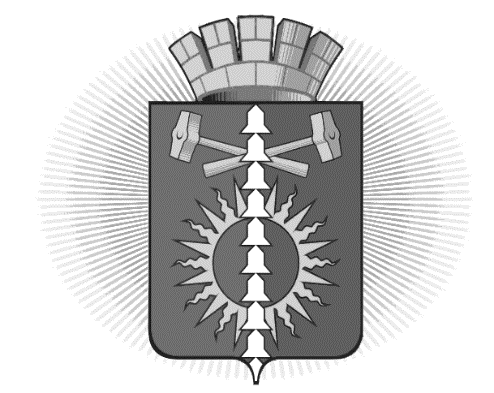 АДМИНИСТРАЦИЯ ГОРОДСКОГО ОКРУГА ВЕРХНИЙ ТАГИЛПОСТАНОВЛЕНИЕот _19.11._ 2015   № _1168__город Верхний ТагилОб утверждении перечня муниципальных услуг, предоставляемых администрацией и муниципальными учреждениями городского округа Верхний Тагил на территории городского округа Верхний Тагил.          В целях реализации Федерального закона от 27.07.2010 № 210-ФЗ (ред. от 31.12.2014) «Об организации предоставления государственных и муниципальных услуг»,  в соответствии с Федеральным законом от 23.06.2014 № 171-ФЗ «О внесении изменений в земельный кодекс Российской Федерации и отдельные законодательные акты Российской Федерации, в связи с внесением изменений в название муниципальных услуг, предоставляемых администрацией городского округа Верхний Тагил, руководствуясь Уставом городского округа Верхний ТагилПОСТАНОВЛЯЮ:Утвердить перечень муниципальных услуг и функций, предоставляемых администрацией и муниципальными учреждениями городского округа Верхний Тагил (далее – Перечень)  (Приложение №1)Утвердить перечень муниципальных функций, исполняемых администрацией городского округа Верхний Тагил (далее – Перечень)  (Приложение №2)Ответственным лицам администрации городского округа Верхний Тагил и руководителям муниципальных учреждений разместить в реестре государственных услуг (функций) Свердловской области сведения по услугам, содержащимся в Перечне.Постановление администрации городского округа Верхний Тагил от 30.06.2014 № 432 (с изм. от 03.09.2014 № 630, от 15.09.2015 № 901, от 02.10.2015 № 961) «Об утверждении перечня муниципальных услуг, предоставляемых администрацией и муниципальными учреждениями городского округа Верхний Тагил на территории городского округа Верхний Тагил» считать утратившим силу.Разместить настоящее Постановление на официальном сайте городского округа Верхний Тагил www.go-vtagil.ru Контроль за исполнением данного Постановления оставляю за собойГлава городского округа Верхний Тагил                                              С.Г.Калинин 